関係各位会社・団体名：○○○○幹事様お名前：○○○○屋形船　網さだ　宴会のご案内拝啓○○○○○○○○○○○○○○○○○○○○○○○○○○○○○○○○○○○○○○○○○○○○○○○○○○○○○○○○○○○○○○○○○○○○○○○○○○○○○○○○○○○○○○○○○○○○○○○○○○○○○○○○○敬具詳　細●日程・時間　：2016年00月00日（○曜日）　／　午前/午後　00：00～00:00●集合場所　　：一之江乗船場（今井さん橋）　住所：東京都江戸川区江戸川3-45-6（今井バス停前）●当日連絡先　：幹事・○○様の携帯番号：000-0000-0000　／　03-3679-3859（屋形船 網さだ）●会場までのアクセスについて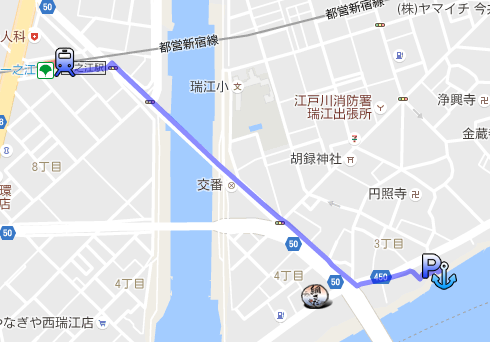 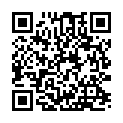 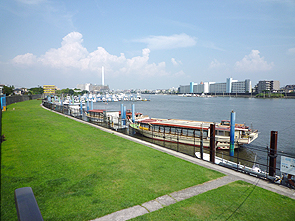 ●最寄駅：都営新宿線 一之江駅 下車　徒歩15分（駅前まで送迎に伺います） ●注意事項：出船予定時刻の15分前までに各自受付を済ませてください。（遅刻厳禁となります）以上